СОВЕТ ДЕПУТАТОВ ПОНЯТОВСКОГО СЕЛЬСКОГОПОСЕЛЕНИЯ ШУМЯЧСКОГО РАЙОНА СМОЛЕНСКОЙ ОБЛАСТИРЕШЕНИЕот   30 сентября 2020 г.                                                            № 12ст. Понятовка         Руководствуясь частью 4 статьи 44 Федерального закона от 06.10.2003 года № 131-ФЗ «Об общих принципах организации местного самоуправления в Российской Федерации»,        Совет депутатов Понятовского сельского поселения Шумячского района Смоленской области РЕШИЛ:1. Принять прилагаемый проект решения Совета депутатов Понятовского сельского поселения Шумячского района Смоленской области «О внесении изменений в Устав Понятовского сельского поселения Шумячского района Смоленской области» (приложение 1).2. Утвердить прилагаемый порядок учета предложений по проекту решения «О внесении изменений в Устав Понятовского сельского поселения Шумячского района Смоленской области» и порядок участия граждан в его обсуждении (приложение 2).3. Сформировать комиссию по подготовке и проведению публичных слушаний по проекту решения Совета депутатов Понятовского сельского поселения Шумячского района Смоленской области «О внесении изменений в Устав Понятовского сельского поселения Шумячского района Смоленской области» (приложение 3).4.  Настоящее решение вступает в силу со дня его принятия и подлежит официальному опубликованию в печатном средстве массовой информации «Информационный вестник Понятовского сельского поселения». Глава муниципального образованияПонятовского сельского поселения Шумячского района Смоленской области                         Н.Б. Бондарева                                                                                 Приложение № 1                к решению Совета депутатов Понятовского сельского    поселения Шумячского района Смоленской области  от 30.09.2020г.  №12    Проект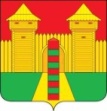 Совет депутатов ПОНЯТОВСКОГО СЕЛЬСКОГО ПОСЕЛЕНИЯ ШУМЯЧСКОГО РАЙОНА СМОЛЕНСКОЙ ОБЛАСТИРЕШЕНИЕ    от         2020 года                                                                №  ст. ПонятовкаО внесении   изменений   и      дополнений в Устав Понятовского сельского поселенияШумячского района Смоленской областиВ соответствии с Федеральным законом от 06.10.2003 года № 131-ФЗ «Об общих принципах организации местного самоуправления в Российской Федерации», в целях приведения Устава Понятовского сельского поселения Шумячского района Смоленской области в соответствие с Федеральным законодательством, Совет депутатов Понятовского сельского поселения Шумячского района Смоленской областирешил:1. Внести в Устав Понятовского сельского поселения Шумячского района Смоленской области (в редакции решений Совета депутатов Понятовского сельского поселения Шумячского района Смоленской области от 17.04.2006 №4, от 27.07.2007 №13, от 05.08.2008 №14, от 07.07.2009 №20, от 08.10.2010 №21, от 21.11.2011 №46, от 25.01.2013 №1, от 08.11.2013 №27, от 08.12.2014 №28, от 08.06.2016 №15, от 08.06.2017 №10, от 16.07.2018 № 24, от 14.08.2019 №17) следующие изменения и дополнения:              1.1. в статье 6:а) часть 4 изложить в следующей редакции:«4. Изменение границ сельского поселения, не влекущее отнесения территорий населенных пунктов к территориям других муниципальных образований, осуществляется с согласия населения, выраженного представительными органами соответствующих муниципальных образований. В случае, если изменение границ сельского поселения влечет изменение границ муниципального района, такое изменение границ осуществляется также с учетом мнения населения муниципального района, выраженного представительным органом муниципального района.»;1.2. часть 1 статьи 7 дополнить пунктом 14 следующего содержания:«14) принятие в соответствии с гражданским законодательством Российской Федерации решения о сносе самовольной постройки, решения о сносе самовольной постройки или ее приведении в соответствие с предельными параметрами разрешенного строительства, реконструкции объектов капитального строительства, установленными правилами землепользования и застройки, документацией по планировке территории, или обязательными требованиями к параметрам объектов капитального строительства, установленными федеральными законами (далее - приведение в соответствие с установленными требованиями).»;  1.3.  в статье 23:а) часть 3 дополнить абзацем вторым следующего содержания:«Депутату для осуществления своих полномочий на непостоянной основе гарантируется сохранение места работы (должности) на период, продолжительность которого устанавливается уставом муниципального образования в соответствии с законом субъекта Российской Федерации и не может составлять в совокупности менее двух и более шести рабочих дней в месяц.»;б) часть 5.1 изложить в следующей редакции:«5.1 Депутат должен соблюдать ограничения, запреты, исполнять обязанности, которые установлены Федеральным законом от 25 декабря 2008 года № 273-ФЗ «О противодействии коррупции» и другими федеральными законами. Полномочия депутата прекращаются досрочно в случае несоблюдения ограничений, запретов, неисполнения обязанностей, установленных Федеральным законом от 25 декабря 2008 года № 273-ФЗ «О противодействии коррупции», Федеральным законом от 3 декабря 2012 года № 230-ФЗ «О контроле за соответствием расходов лиц, замещающих государственные должности, и иных лиц их доходам», Федеральным законом от 7 мая 2013 года № 79-ФЗ «О запрете отдельным категориям лиц открывать и иметь счета (вклады), хранить наличные денежные средства и ценности в иностранных банках, расположенных за пределами территории Российской Федерации, владеть и (или) пользоваться иностранными финансовыми инструментами», если иное не предусмотрено Федеральным законом от 6 октября 2003 года № 131-ФЗ «Об общих принципах организации местного самоуправления в Российской Федерации».»;            в) часть 5.3 после слова «депутата» дополнить словами «или применении в отношении депутата иной меры ответственности»;г) дополнить частью 5.5. следующего содержания:«5.5. К депутату, представившему недостоверные или неполные сведения о своих доходах, расходах, об имуществе и обязательствах имущественного характера, а также сведения о доходах, расходах, об имуществе и обязательствах имущественного характера своих супруги (супруга) и несовершеннолетних детей, если искажение этих сведений является несущественным, могут быть применены следующие меры ответственности:          1)    предупреждение; 2)  освобождение депутата от должности в Совете депутатов с лишением права занимать должности в Совете депутатов до прекращения срока его полномочий; 3)   освобождение от осуществления полномочий на постоянной основе с лишением права осуществлять полномочия на постоянной основе до прекращения срока его полномочий; 4)  запрет занимать должности в Совете депутатов до прекращения срока его полномочий; 5)   запрет исполнять полномочия на постоянной основе до прекращения срока его полномочий.»;д) дополнить частью 5.6. следующего содержания:«5.6. Порядок принятия решения о применении к депутату мер ответственности, указанных в части 5.5. настоящей статьи, определяется решением Совета депутатов в соответствии с областным законом.»;          1.4.  в статье 26:а) часть 9 изложить в следующей редакции:«9. Глава муниципального образования должен соблюдать ограничения, запреты, исполнять обязанности, которые установлены Федеральным законом от 25 декабря 2008 года № 273-ФЗ «О противодействии коррупции» и другими федеральными законами. Полномочия депутата прекращаются досрочно в случае несоблюдения ограничений, запретов, неисполнения обязанностей, установленных Федеральным законом от 25 декабря 2008 года № 273-ФЗ «О противодействии коррупции», Федеральным законом от 3 декабря 2012 года № 230-ФЗ «О контроле за соответствием расходов лиц, замещающих государственные должности, и иных лиц их доходам», Федеральным законом от 7 мая 2013 года № 79-ФЗ «О запрете отдельным категориям лиц открывать и иметь счета (вклады), хранить наличные денежные средства и ценности в иностранных банках, расположенных за пределами территории Российской Федерации, владеть и (или) пользоваться иностранными финансовыми инструментами», если иное не предусмотрено Федеральным законом от 6 октября 2003 года № 131-ФЗ «Об общих принципах организации местного самоуправления в Российской Федерации».»; б) часть 9.2. после слов «Главы муниципального образования» дополнить словами «или применении в отношении Главы муниципального образования иной меры ответственности»;в) дополнить частью 9.4. следующего содержания: «9.4. К Главе муниципального образования, представившим недостоверные или неполные сведения о своих доходах, расходах, об имуществе и обязательствах имущественного характера, а также сведения о доходах, расходах, об имуществе и обязательствах имущественного характера своих супруги (супруга) и несовершеннолетних детей, если искажение этих сведений является несущественным, могут быть применены следующие меры ответственности:1)  предупреждение;2)  освобождение от осуществления полномочий на постоянной основе с лишением права осуществлять полномочия на постоянной основе до прекращения срока его полномочий;3)  запрет занимать должности в Совете депутатов до прекращения срока его полномочий;           4)  запрет исполнять полномочия на постоянной основе до прекращения срока его полномочий.          Порядок принятия решения о применении к Главе муниципального образования мер ответственности, указанных в настоящей части, определяется решением Совета депутатов в соответствии с областным законом.»;           1.5. часть 7 статьи 28 дополнить пунктом 70 следующего содержания:«70) принятие в соответствии с гражданским законодательством Российской Федерации решения о сносе самовольной постройки, решения о сносе самовольной постройки или приведении ее в соответствие с установленными требованиями.».           2. Настоящее решение подлежит официальному опубликованию после его государственной регистрации в Управлении Министерства юстиции Российской Федерации по Смоленской области и вступает в силу со дня его официального опубликования в печатном средстве массовой информации органов местного самоуправления Понятовского сельского поселения Шумячского района Смоленской области «Информационный вестник Понятовского сельского поселения». Глава муниципального образованияПонятовского сельского поселенияШумячского района Смоленской области                           		      Н.Б. Бондарева                                                                                    Приложение № 2                к решению Совета депутатов Понятовского сельского    поселения   Шумячского района Смоленской    области  от 30.09.2020г.  №12                                                                      ПОРЯДОКучета предложений по проекту решения«О внесении изменений в Устав Понятовского сельского поселения Шумячского района Смоленской области»и порядка учета граждан в его обсуждении:1. Ознакомление с проектом решения через печатное средство массовой информации «Информационный вестник Понятовского сельского поселения».2. Прием предложений граждан в письменной форме до 30.10. 2020 года по адресу ст. Понятовка Шумячского района Смоленской области, ул. Первомайская, д. 6 – здание Администрации Понятовского сельского поселения Шумячского района Смоленской области.3. Публичное слушание по проекту решения «О внесении изменений в Устав Понятовского сельского поселения Шумячского района Смоленской области» состоится 03.11.2020 года в здании Администрации Понятовского сельского поселения Шумячского района Смоленской области в 14.00.Состав комиссии по подготовке и проведению публичных слушаний по проекту решения Совета депутатов Понятовского сельского поселения Шумячского района Смоленской области «О внесении изменений в Устав  Понятовского сельского поселения Шумячского района Смоленской области Об   установлении   порядка   учета предложений   по  проекту   решения «О  внесении   изменений  в   Устав Понятовского сельского поселения Шумячского района Смоленской области» и  порядка участия граждан в его обсужденииПриложение 3к решению        Совета    депутатов Понятовского сельского поселения Шумячского    района  Смоленской области  от 30.09.2020г.      № 12Бондарева Наталья Борисовна   - Глава муниципального образования Понятовского сельского поселения Шумячского района Смоленской областиПетрова ЕленаАлександровна-Депутат Совета депутатов Понятовского сельского поселения Шумячского района Смоленской областиБабаков     Николай Петрович-Депутат Совета депутатов Понятовского сельского поселения Шумячского района Смоленской областиИвашкин НиколайЕфимович-Депутат Совета депутатов Понятовского сельского поселения Шумячского района Смоленской областиИванова   Галина Александровна   -Депутат Совета депутатов  Понятовского сельского поселения Шумячского района Смоленской области